NOT: Bu form Anabilim Dalı Başkanlığı üst yazı ekinde word formatında enstitüye ulaştırılmalıdır.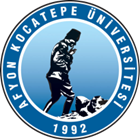 T.C.AFYON KOCATEPE ÜNİVERSİTESİSOSYAL BİLİMLER ENSTİTÜSÜT.C.AFYON KOCATEPE ÜNİVERSİTESİSOSYAL BİLİMLER ENSTİTÜSÜT.C.AFYON KOCATEPE ÜNİVERSİTESİSOSYAL BİLİMLER ENSTİTÜSÜT.C.AFYON KOCATEPE ÜNİVERSİTESİSOSYAL BİLİMLER ENSTİTÜSÜ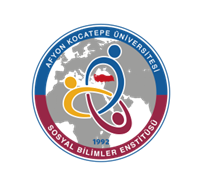 2022-2023 EĞİTİM-ÖGRETİM YILI BAHAR YARIYILI İŞLETME ANABİLİM DALI İŞLETME BİLİM DALI DOKTORA PROGRAMI HAFTALIK DERS PROGRAMI(DOKTORA)2022-2023 EĞİTİM-ÖGRETİM YILI BAHAR YARIYILI İŞLETME ANABİLİM DALI İŞLETME BİLİM DALI DOKTORA PROGRAMI HAFTALIK DERS PROGRAMI(DOKTORA)2022-2023 EĞİTİM-ÖGRETİM YILI BAHAR YARIYILI İŞLETME ANABİLİM DALI İŞLETME BİLİM DALI DOKTORA PROGRAMI HAFTALIK DERS PROGRAMI(DOKTORA)2022-2023 EĞİTİM-ÖGRETİM YILI BAHAR YARIYILI İŞLETME ANABİLİM DALI İŞLETME BİLİM DALI DOKTORA PROGRAMI HAFTALIK DERS PROGRAMI(DOKTORA)2022-2023 EĞİTİM-ÖGRETİM YILI BAHAR YARIYILI İŞLETME ANABİLİM DALI İŞLETME BİLİM DALI DOKTORA PROGRAMI HAFTALIK DERS PROGRAMI(DOKTORA)2022-2023 EĞİTİM-ÖGRETİM YILI BAHAR YARIYILI İŞLETME ANABİLİM DALI İŞLETME BİLİM DALI DOKTORA PROGRAMI HAFTALIK DERS PROGRAMI(DOKTORA)2022-2023 EĞİTİM-ÖGRETİM YILI BAHAR YARIYILI İŞLETME ANABİLİM DALI İŞLETME BİLİM DALI DOKTORA PROGRAMI HAFTALIK DERS PROGRAMI(DOKTORA)2022-2023 EĞİTİM-ÖGRETİM YILI BAHAR YARIYILI İŞLETME ANABİLİM DALI İŞLETME BİLİM DALI DOKTORA PROGRAMI HAFTALIK DERS PROGRAMI(DOKTORA)         GÜNLER         GÜNLER         GÜNLER         GÜNLER         GÜNLER         GÜNLER         GÜNLER         GÜNLERSaatPazartesiPazartesiSalıÇarşambaPerşembePerşembeCuma08:30Pazarlama Araştırmaları(Prof. Dr. Şuayip Özdemir)09:30Finansal Araçlar ve Türev Ürünler(Prof. Dr. Cantürk Kayahan)Finansal Araçlar ve Türev Ürünler(Prof. Dr. Cantürk Kayahan)Pazarlama Araştırmaları(Prof. Dr. Şuayip Özdemir)09:30Malzeme İhtiyaç Planlaması(Dr. Öğr. Üyesi Onur KAFADAR)Malzeme İhtiyaç Planlaması(Dr. Öğr. Üyesi Onur KAFADAR)Pazarlama Araştırmaları(Prof. Dr. Şuayip Özdemir)10:30Finansal Araçlar ve Türev Ürünler(Prof. Dr. Cantürk Kayahan)Finansal Araçlar ve Türev Ürünler(Prof. Dr. Cantürk Kayahan)Örgütsel Değişim(Doç. Dr. Nilüfer YÖRÜK KARAKILIÇ)Pazarlama Araştırmaları(Prof. Dr. Şuayip Özdemir)10:30Malzeme İhtiyaç Planlaması(Dr. Öğr. Üyesi Onur KAFADAR)Malzeme İhtiyaç Planlaması(Dr. Öğr. Üyesi Onur KAFADAR)Pazarlama İletişimi(Doç. Dr. Fikret YAMAN)DerslikPazarlama Araştırmaları(Prof. Dr. Şuayip Özdemir)10:30Malzeme İhtiyaç Planlaması(Dr. Öğr. Üyesi Onur KAFADAR)Malzeme İhtiyaç Planlaması(Dr. Öğr. Üyesi Onur KAFADAR)Finansal Ekonometri(Doç. Dr. Letife ÖZDEMİR)Pazarlama Araştırmaları(Prof. Dr. Şuayip Özdemir)11:30Finansal Araçlar ve Türev Ürünler(Prof. Dr. Cantürk Kayahan)Finansal Araçlar ve Türev Ürünler(Prof. Dr. Cantürk Kayahan)Örgütsel Değişim(Doç. Dr. Nilüfer YÖRÜK KARAKILIÇ)11:30Malzeme İhtiyaç Planlaması(Dr. Öğr. Üyesi Onur KAFADAR) Malzeme İhtiyaç Planlaması(Dr. Öğr. Üyesi Onur KAFADAR) Pazarlama İletişimi(Doç. Dr. Fikret YAMAN)11:30Malzeme İhtiyaç Planlaması(Dr. Öğr. Üyesi Onur KAFADAR) Malzeme İhtiyaç Planlaması(Dr. Öğr. Üyesi Onur KAFADAR) Finansal Ekonometri(Doç. Dr. Letife ÖZDEMİR)13:00Örgütsel Değişim(Doç. Dr. Nilüfer YÖRÜK KARAKILIÇ)İleri Araştırma Yöntemleri(Prof. Dr. Belkıs ÖZKARA)13:00Pazarlama İletişimi(Doç. Dr. Fikret YAMAN)İleri Araştırma Yöntemleri(Prof. Dr. Belkıs ÖZKARA)13:00Finansal Ekonometri(Doç. Dr. Letife ÖZDEMİR)İleri Araştırma Yöntemleri(Prof. Dr. Belkıs ÖZKARA)14:00Tedarik Zinciri Yönetimi(Dr.Öğr. Üyesi Tuğrul BAYAT) Tedarik Zinciri Yönetimi(Dr.Öğr. Üyesi Tuğrul BAYAT) Uluslararası Yönetim(Prof. Dr. Hatice ÖZUTKU) İleri Araştırma Yöntemleri(Prof. Dr. Belkıs ÖZKARA)Mikro Örgüt Teorisi(Dr. Öğr. Üyesi Hülya ÖCAL)Mikro Örgüt Teorisi(Dr. Öğr. Üyesi Hülya ÖCAL)14:00Tedarik Zinciri Yönetimi(Dr.Öğr. Üyesi Tuğrul BAYAT) Tedarik Zinciri Yönetimi(Dr.Öğr. Üyesi Tuğrul BAYAT) Özel Finansal Konular(Prof. Dr. Tuğrul KANDEMİR) İleri Araştırma Yöntemleri(Prof. Dr. Belkıs ÖZKARA)Bulanık Karar Verme(Prof. Dr. Fatih ECER)Bulanık Karar Verme(Prof. Dr. Fatih ECER)15:00Tedarik Zinciri Yönetimi(Dr.Öğr. Üyesi Tuğrul BAYAT)Tedarik Zinciri Yönetimi(Dr.Öğr. Üyesi Tuğrul BAYAT)Uluslararası Yönetim(Prof. Dr. Hatice ÖZUTKU)İleri Araştırma Yöntemleri(Prof. Dr. Belkıs ÖZKARA)Mikro Örgüt Teorisi(Dr. Öğr. Üyesi Hülya ÖCAL)Mikro Örgüt Teorisi(Dr. Öğr. Üyesi Hülya ÖCAL)15:00Tedarik Zinciri Yönetimi(Dr.Öğr. Üyesi Tuğrul BAYAT)Tedarik Zinciri Yönetimi(Dr.Öğr. Üyesi Tuğrul BAYAT)Özel Finansal Konular(Prof. Dr. Tuğrul KANDEMİR)İleri Araştırma Yöntemleri(Prof. Dr. Belkıs ÖZKARA)Bulanık Karar Verme(Prof. Dr. Fatih ECER)Bulanık Karar Verme(Prof. Dr. Fatih ECER)16:00Tedarik Zinciri Yönetimi(Dr.Öğr. Üyesi Tuğrul BAYAT) Tedarik Zinciri Yönetimi(Dr.Öğr. Üyesi Tuğrul BAYAT) Uluslararası Yönetim(Prof. Dr. Hatice ÖZUTKU) Mikro Örgüt Teorisi(Dr. Öğr. Üyesi Hülya ÖCAL)Mikro Örgüt Teorisi(Dr. Öğr. Üyesi Hülya ÖCAL)16:00Tedarik Zinciri Yönetimi(Dr.Öğr. Üyesi Tuğrul BAYAT) Tedarik Zinciri Yönetimi(Dr.Öğr. Üyesi Tuğrul BAYAT) Özel Finansal Konular(Prof. Dr. Tuğrul KANDEMİR) Bulanık Karar Verme(Prof. Dr. Fatih ECER)Bulanık Karar Verme(Prof. Dr. Fatih ECER)17:00